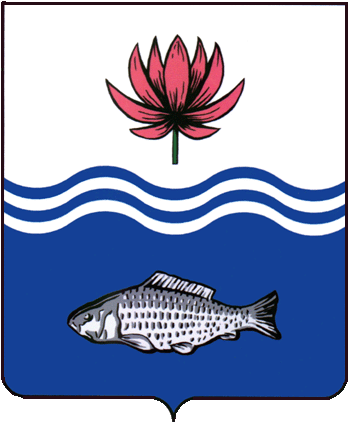 АДМИНИСТРАЦИЯ МО "ВОЛОДАРСКИЙ РАЙОН"АСТРАХАНСКОЙ ОБЛАСТИПОСТАНОВЛЕНИЕО предоставлении Бухаеву Е.Х.в аренду земельного участкадля сельскохозяйственного производстваРассмотрев обращение Бухаева Ерназара Хасимовича, в соответствии со ст. 22, пп. 31 п.2 ст. 39.6. Земельного кодекса РФ, администрация МО «Володарский район»ПОСТАНОВЛЯЕТ:1.Предоставить Бухаеву Ерназару Хасимовичу, 14.11.1977 г.р. (паспорт 12 00 097807, выдан отделом внутренних дел Володарского района Астраханской области, 27.02.2001 г., адрес регистрации: Астраханская область, Володарский район, с. Калинино, ул. Ленина, д.15) земельный участок в аренду сроком на                   3 (три) года, с кадастровым номером 30:02:012301:25, общей площадью 700000 кв.м, из категории «земли сельскохозяйственного назначения», расположенный в 3,9 км западнее с. Шагано-Кондаковка Володарского района Астраханской области, для сельскохозяйственного производства.2.Бухаеву Ерназару Хасимовичу:2.1.Заключить соглашение о расторжении договора аренды № 66 от 18.11.2015 г. земельного участка с администрацией МО «Володарский район».2.2.Заключить договор аренды земельного участка с администрацией МО «Володарский район».2.3.Зарегистрировать договор аренды земельного участка в Володарском отделе Управления Федеральной службы государственной регистрации, кадастра и картографии по Астраханской области в течение 30 дней со дня подписания договора аренды.2.4.Ежеквартально вносить причитающийся размер арендной платы в установленные договором сроки.2.5.При перемене места регистрации сообщить в отдел земельных и имущественных отношений, жилищной политики администрации МО «Володарский район».3.Отделу земельных и имущественных отношений, жилищной политики администрации МО «Володарский район» (Мухамбетов) внести соответствующие изменения в учетную и справочную документацию.4.Постановление администрации МО «Володарский район» от 12.11.2015 г. № 1717 считать утратившим силу.5.Контроль за исполнением настоящего постановления оставляю за собой.И.о. заместителя главы по оперативной работе 						Р.Т.Мухамбетовот 11.12.2020 г.N 1485